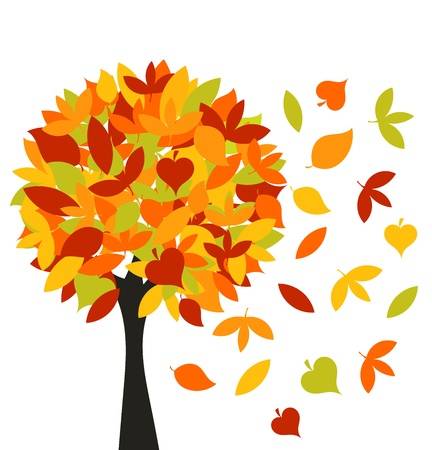 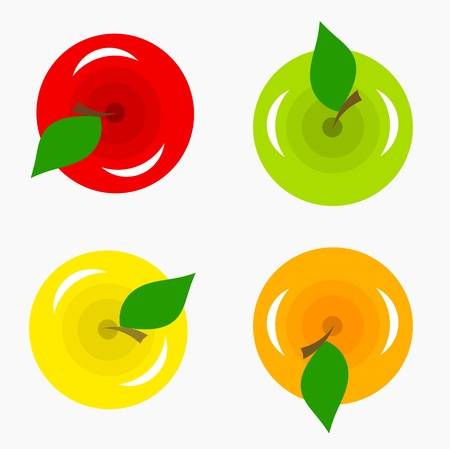 MENUS POUVANT ETRE MODIFIES SELON ARRIVAGE  JourHors d’œuvrePlat principalGarnitureFromageDessertLundi 30Salade LasagnesParis BrestMardi 1Concombre Bouchée à la reineRizLiégeoisJeudi 3Soupe tomates et alphabetChipolatasHaricots vertsRaisinsVendredi 4Carottes râpéesPoisson panéPurée crécyKiriCrème chocolatA l’occasion de la Semaine du Goût, Benoît et Martine invitentles enfants à découvrir la cuisine en couleur avec des repas monochromes aux goûts variés.A cette occasion, le réfectoire sera décoré aux couleurs de saison pour le plaisir des enfants.A l’occasion de la Semaine du Goût, Benoît et Martine invitentles enfants à découvrir la cuisine en couleur avec des repas monochromes aux goûts variés.A cette occasion, le réfectoire sera décoré aux couleurs de saison pour le plaisir des enfants.A l’occasion de la Semaine du Goût, Benoît et Martine invitentles enfants à découvrir la cuisine en couleur avec des repas monochromes aux goûts variés.A cette occasion, le réfectoire sera décoré aux couleurs de saison pour le plaisir des enfants.A l’occasion de la Semaine du Goût, Benoît et Martine invitentles enfants à découvrir la cuisine en couleur avec des repas monochromes aux goûts variés.A cette occasion, le réfectoire sera décoré aux couleurs de saison pour le plaisir des enfants.A l’occasion de la Semaine du Goût, Benoît et Martine invitentles enfants à découvrir la cuisine en couleur avec des repas monochromes aux goûts variés.A cette occasion, le réfectoire sera décoré aux couleurs de saison pour le plaisir des enfants.A l’occasion de la Semaine du Goût, Benoît et Martine invitentles enfants à découvrir la cuisine en couleur avec des repas monochromes aux goûts variés.A cette occasion, le réfectoire sera décoré aux couleurs de saison pour le plaisir des enfants.Lundi 7Repas violetCarpaccio de betteravesAiguillette de canard aux airellesPurée VitelotteFromage blanc aux myrtillesMardi 8Repas jauneVelouté de carottes jaunes, mascarpone et curryOmelette de pommes de terreSalade de fruits(Poires, ananas, bananes, pommes)Jeudi 10Repas vert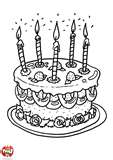 Potage ParmentierMerlu au citron vertRisotto aux brocolis et petits poisMacaron pistacheVendredi 11Repas roseCocktail « Cendrillon »Toast taramaRôti de veauPâtes rosesGlace fraiseLundi 14Chèvre chaud au mielRôti de dindePurée de céleriKiwisMardi 15Salade TartifletteYaourts aromatisés  Jeudi 17Carottes râpéesSauté de porcRiz pilafYaourts sucrésVendredi 18Velouté de potironCuisses de pouletHaricots beurrePomme du Limousin bio